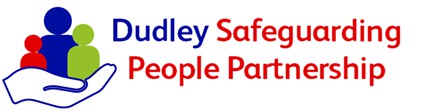 Clutter Image Rating ScaleBedroom - Please select the photo that most accurately reflects the amount of clutter in the room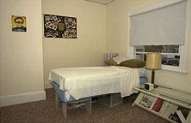 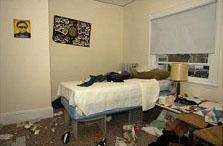 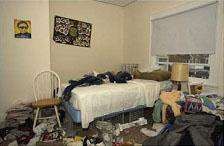 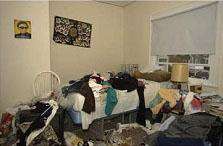 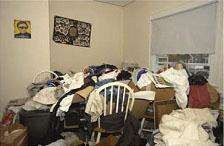 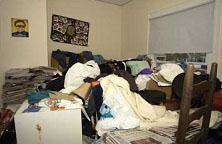 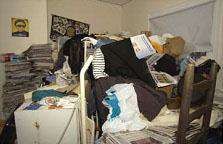 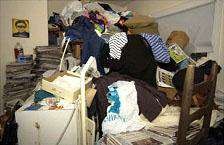 Kitchen - Please select the photo that most accurately reflects the amount of clutter in the room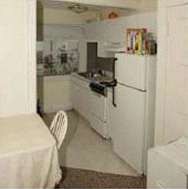 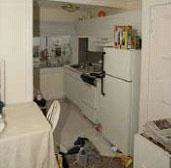 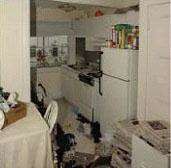 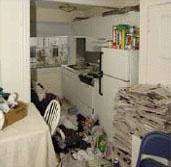 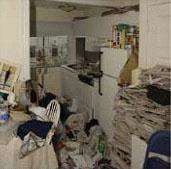 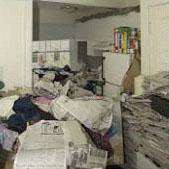 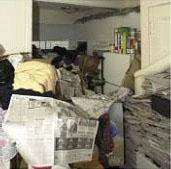 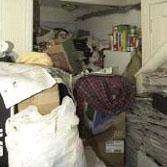 Living Room - Please select the photo that most accurately reflects the amount of clutter in the room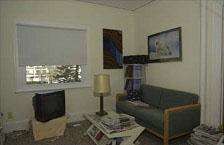 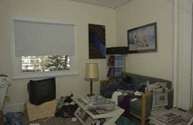 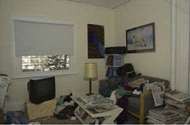 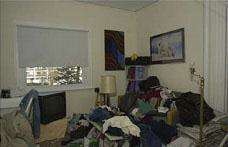 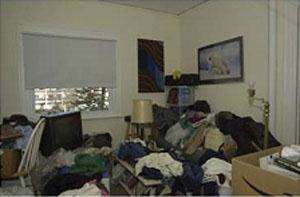 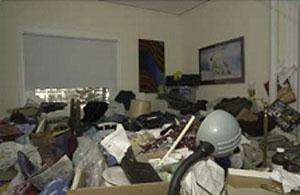 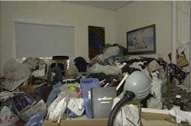 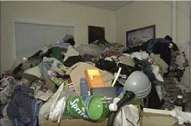 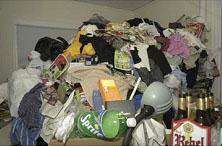 123456789123456789123456789